INDICAÇÃO Nº 1551/2021Sr. Presidente:                                       O vereador Aldemar Veiga Junior - DEM solicita que seja encaminhado a Exma. Sra. Prefeita Municipal Lucimara Godoy Vilas Boas - PSD a seguinte indicação:	Execução dos serviços de reparos na calçada, do Reservatório Elevado R-5 (D.A.E.V.) situado na Rua Francisco Glicério esquina com a Rua José Pisciotta, em toda sua extensão, – Bairro Castelo.	   JUSTIFICATIVA:Moradores solicitam a execução dos serviços para a melhoria do acesso de pedestres que utilizam o local, conforme foto abaixo.	Valinhos, 9 de agosto de 2021.	       Aldemar Veiga Junior				      Vereador – DEM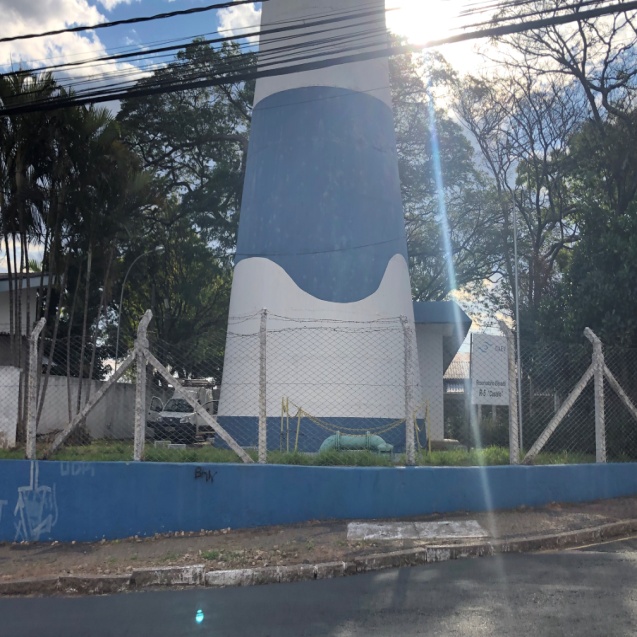 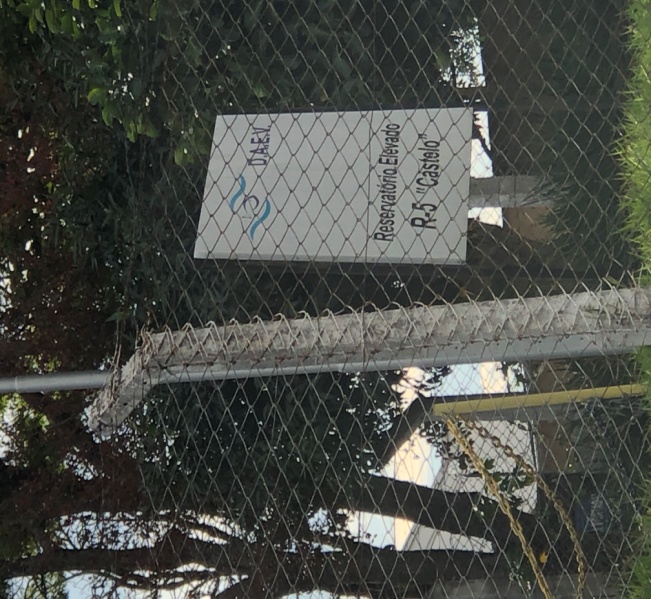 